                 Bulletin d'inscription 2017/18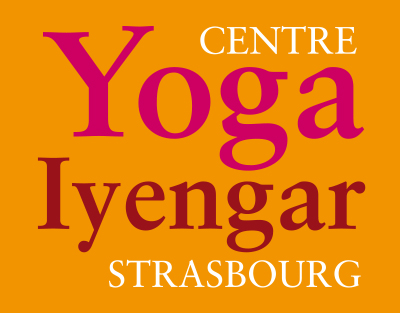 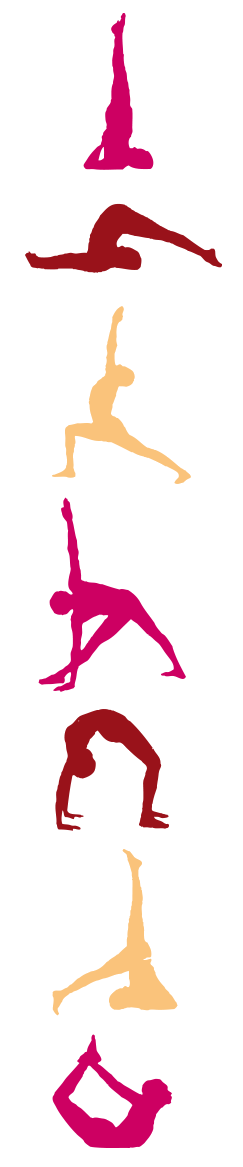 Nom :                                                    Prénom :Date et lieu de naissance :Adresse :Téléphone :Adresse électronique :Je m'inscris pour le cours du ........................ à ............heures (planning au recto).Adhésion à l’Association : 5 euros à ajouter à l’abonnement.Je règle par chèque ⁯  espèces ⁯  virement ⁯Coordonnée bancaire : FR7642559000814102001354477/BIC CCOPFRPPXXX*pour les cotisations annuelles, règlement global ou trois chèques datés du jour de leur émission à l’ordre du Centre de yoga Iyengar de Strasbourg.Problèmes de santé / Traitements suivis : Déclaration concernant mon état de santéJe soussigné (e), déclare tenir mon enseignant informé de mon état de santé passé et de tout changement intervenant dans mon état de santé pendant le cours de l'année.Date et signature :L'inscription n'est validée que lors de la remise de tous les documents accompagnés d'un certificat médical de non contre indication à la pratique du yoga.                Tarifs particuliers :pratiques communes : participation de 5 euroscours particulier thérapeutique Valérie : 60 euros l’unité la première séanceCours « cas particuliers »  mercredi : 40 euros en plus de l’abonnementLundi : Niveau 1-2 (débutants et 1ère année) : 12h15-13h45  NathalieDébutant : 18h00 à 19h30 Jean Michel Kuhry Mardi :Niveau 2  (2e année) : 18h30-20h00 PatrickNiveau 1-2 (Débutants et 1ère année) 20h15-21h45 PatrickMercredi :Débutants : 12h30-14h00 ValérieCas particuliers (sur rendez vous) : 14h – 15h30  Valérie, Sophie, Nathalie et Patrick Niveau 2  (2èmeannée ) : 17h30-19h00 ValérieNiveau 3 (3ème et 4ème année) :19h15-21h15 ValérieJeudi :A partir du 6 novembre : cours niveau 2 et +  d’une heure à 7h30.Niveau 2 - 3 (2)ème et 3ème année) : 12h15-13h45 PatrickNiveau 3-4 (4e et plus) : 18h15 – 21h15  Valérie Vendredi :Niveau 1-2 (débutants et 1ère année) : 12h15-13h45 SophieDétente (après une année complète de yoga) : 15h30-17h00 SophieDébutants : 17h30-19h NathalieSamedi :Niveau 2-3  (2ème et 3ème année) : 9h-10h30  SophieAbonnement annuel *Abonnement trimestrielCarte 10 coursSur 5 mois Cours d'1h30 : 420euros   ⁯ Cours d'1h30 : 160 euros  ⁯180 euros  ⁯ Cours de 2h  + : 480 euros  ⁯ Cours de 2h +  : 200 euros  ⁯230 euros  ⁯ Demi-tarif     : 270 euros   ⁯ Demi-tarif     : 110 euros  ⁯  Illimités (N2): 600 euros  ⁯                        Couple           : 750 euros  ⁯ Cours à l'unité :20 euros